Piano Mirato di Prevenzione:“Movimenti e sforzi ripetuti degli arti superiori”(SBAS = Sovraccarico Biomeccanico Arti Superiori)alla luce delle linee di indirizzo della Regione Lombardia (DECRETO N. 7661 Del 23/09/2015)SCHEDA DI AUTOVALUTAZIONE AZIENDALE RIPARTIZIONE DELLE RISORSE UMANE (alla data della compilazione)7.  Per OGNI REPARTO quali elementi organizzativi vengono definiti specificamente?NessunoSolo l’organico adibito ad attività con SBAScome b) + altri elementi comeNumero di pezzi lavorati o di cicli/turnoOrganizzazione oraria (dei turni) Distribuzione e durata delle pauseSuddivisione delle mansioni in compitiPercentuale di tempo dedicato ai singoli compiti per mansioneN° postazioni di lavoroN° addetti impegnati per postazione8. Sono indicate, nel DVR, le misure di prevenzione e/o di miglioramento programmate/messe in atto per la gestione   del rischio da SBAS?  No./No, perché Dalla VdR non è emersa la necessità di predisporre un programma di miglioramento specificoSi, mediante azioni di miglioramento non specifiche per compito.E’ sempre in atto una verifica del rischio al fine di migliorare le condizioni di lavoroCome viene verificata l’attuazione delle misure indicate nel piano di miglioramento? Non vengono stabilite scadenze/Non necessaria La verifica viene fatta in occasione di riunioni periodiche Sono previsti audit periodici per verificare lo stato di attuazione delle misure  Specificare la tipologia di  eventuali INTERVENTI previsti:   10. Quando è previsto l’aggiornamento della valutazione del rischio da SBAS?solo in occasione di variazioni del ciclo produttivo e/o introduzione di nuove mansionisu segnalazione da parte dell’RSPP, MC, RLSa seguito di verifiche programmateINFORMAZIONE/FORMAZIONE/ADDESTRAMENTO11. E’ prevista una formazione specifica per il rischio da SBAS?NoLa formazione è prevista solo in occasione della visita periodica o in assunzione da parte del medico competenteSi è prevista una formazione specifica sulla base del piano formativo aziendale ed inoltre:- è prevista una valutazione dell’apprendimento                  -la formazione dei lavoratori è periodicamente ripetuta        Specificare tempo dedicato alla formazione specifica, argomenti trattati e modalità di verifica di efficacia      ________________________________________________________________________________________________________________________________________________________________________________________________________________________________________________________________________________________________________________________________________________________________________________________________________________________________________________________________________________________________________________________________________________________________________________________________L’attività di INFORMAZIONE/FORMAZIONE/ADDESTRAMENTO viene effettuata da : E’ stata verificata la conoscenza della lingua italiana in caso di impiego di lavoratori stranieri: □ NON PRESENTI LAVORATORI STRANIERI     	□ SI    		□ NOIn presenza di lavoratori stranieri, che non conoscono la lingua italiana, è stata verificata la corretta comprensione dei contenuti formativi (ad es. opuscoli in lingua, mediazione di altro collega connazionale, mediatore culturale, …..)                                                                      □ SI 	□ NONOTE SU INFORMAZIONE – FORMAZIONE - ADDESTRAMENTO________________________________________________________________________________________________________________________________________________________________________________________________________________________________________________________________________________________________________________________________________________________________________________________________________________________________________________________________________________________________SORVEGLIANZA SANITARIA 12. Viene effettuata la sorveglianza sanitaria degli operatori rispetto al rischio specifico?□     Dalla VdR non è emersa la necessità di effettuare attività di sorveglianza sanitaria per il rischio specifico□    Non è stato predisposto un protocollo sanitario specifico per gli esposti a SBASViene effettuata generica visita medica senza alcuna valutazione specifica a carico degli arti superioriLa visita medica comprende anche una valutazione clinica della funzionalità degli arti superiori ed eventuale utilizzo di appositi questionari anamnesticiNella  RELAZIONE SANITARIA ANNUALE sono riportati i seguenti dati:NUMERO TOTALE SOGGETTI VISITATI:  n°  _____NUMERO ESPOSTI a rischio SBAS:  n°  _____Idoneità con LIMITAZIONI / prescrizioni n° TOTALE  soggetti con limitazioni _______ n° ESPOSTI SBAS con limitazione ______n° soggetti con limitazioni per patologie arto superiore _______Denunce di sospette malattie professionali da sovraccarico biomeccanico arto superiore: n°  _____Numero di infortuni agli arti superiori (lesioni da sforzo, strappi muscolari, tendiniti, ecc): n°  _____Esiste una procedura per la gestione dei giudizi di idoneità con limitazione ?   □ SI 	□ NOSe  si specificare:________________________________________________________________________________________________________________________________________________________________________________________________________________________________________________________________________________________________ A tale  processo di ricollocazione lavorativa partecipa:⎕ RSPP        ⎕ DDL         ⎕ PREPOSTO (Capoline/reparto)       ⎕ MC          ⎕ RLS       ConclusioniL’utilizzo della presente autovalutazione, ha suggerito: □     Revisione del DVR e/o le seguenti misure di bonifica/miglioramento:□     Misure Organizzative ( rotazione, pause, ecc) □     Riprogettazione/revisione Lay out postazioni di lavoro □     Acquisto di Attrezzature di lavoro (nuove attrezzature, manutenzione, ecc)□     Formazione/Rinforzo formativo □     Sorveglianza sanitaria mirata (es: utilizzo di protocolli specifici)□    Audit periodiciRIEPILOGO AUTOVALUTAZIONE(riportare le risposte della sezione precedente nella seguente tabella, calcolare il punteggio finale e valutarlo sulla base della tabella di valutazione finale)Valutare il proprio punteggio finale sulla base della seguente tabella, in cui sono riportate le misure di prevenzione da mettere in atto in base al risultato: Data_______________          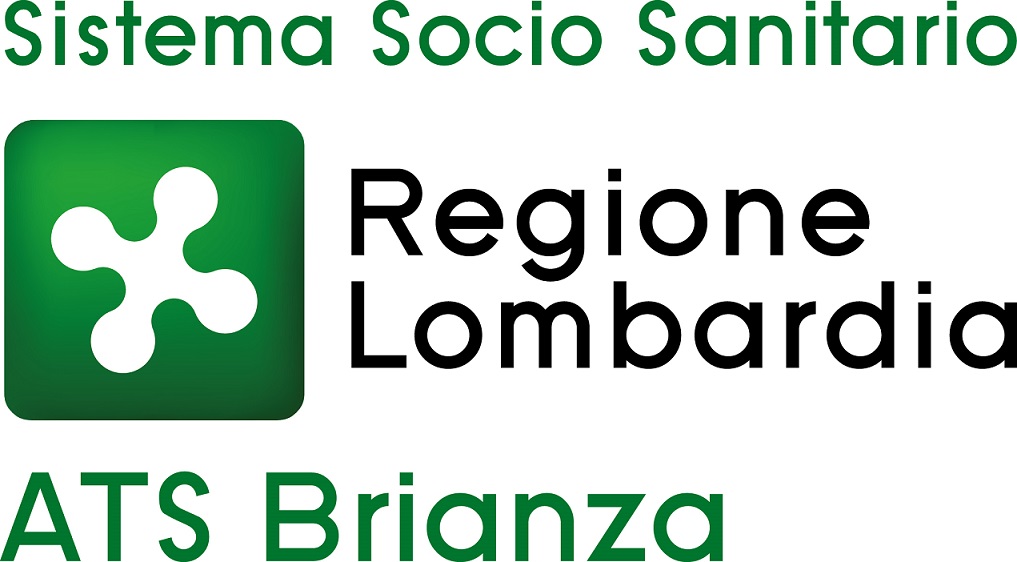 INFORMAZIONI GENERALIINFORMAZIONI GENERALIINFORMAZIONI GENERALIRagione sociale:Ragione sociale:Ragione sociale:Codice fiscale/partita IVA:Codice fiscale/partita IVA:Codice fiscale/partita IVA:Indirizzo sede legale:Indirizzo sede legale:Indirizzo sede legale:tel.:fax:@mail:                                  pec:Indirizzo sede operativa:Indirizzo sede operativa:Indirizzo sede operativa:tel.:fax:@mail:Datore di lavoro:Datore di lavoro:Datore di lavoro:tel.:fax:@mail:Responsabile Servizio Prevenzione e Protezione:Responsabile Servizio Prevenzione e Protezione:Responsabile Servizio Prevenzione e Protezione:tel.:fax:@mail:Rappresentante dei Lavoratori per la Sicurezza n. ……*: Rappresentante dei Lavoratori per la Sicurezza n. ……*: Rappresentante dei Lavoratori per la Sicurezza n. ……*: * in caso di più RLS indicare un solo nominativo di riferimento* in caso di più RLS indicare un solo nominativo di riferimento* in caso di più RLS indicare un solo nominativo di riferimentotel.:fax:@mail:Medico competente:Medico competente:Medico competente:tel.:fax:@mail:Tipo di attività: _______________________________________________________________________________________________________________________________________________________________________CODICE  ATECO 2007 _________________________________________________________________________ Codice tariffa INAIL __________________________________________________________________________Tipo di attività: _______________________________________________________________________________________________________________________________________________________________________CODICE  ATECO 2007 _________________________________________________________________________ Codice tariffa INAIL __________________________________________________________________________Tipo di attività: _______________________________________________________________________________________________________________________________________________________________________CODICE  ATECO 2007 _________________________________________________________________________ Codice tariffa INAIL __________________________________________________________________________Indirizzo dell’eventuale sito web dell’azienda _____________________________________________________Indirizzo dell’eventuale sito web dell’azienda _____________________________________________________Indirizzo dell’eventuale sito web dell’azienda _____________________________________________________TipologiaMaschi Maschi FemmineFemmineTipologiaN°N° esposti al rischio SBASN°N° esposti al rischio SBASCOOPERATIVE LAVORATORI ATIPICIDIPENDENTIProfili lavorativi (utilizzare la terminologia aziendale/DVR)Profili lavorativi (utilizzare la terminologia aziendale/DVR)Profili lavorativi (utilizzare la terminologia aziendale/DVR)Profili lavorativi (utilizzare la terminologia aziendale/DVR)Profili lavorativi (utilizzare la terminologia aziendale/DVR)TotaleServizio Prevenzione e ProtezioneServizio Prevenzione e ProtezioneServizio Prevenzione e ProtezioneServizio Prevenzione e ProtezioneServizio Prevenzione e ProtezioneServizio Prevenzione e ProtezioneServizio Prevenzione e ProtezioneServizio Prevenzione e ProtezioneServizio Prevenzione e ProtezioneServizio Prevenzione e ProtezioneServizio Prevenzione e ProtezioneNomina RSPP: Nomina RSPP: □ SI□ SI□ NO□ NO□ NO□ Datore di lavoro□ Datore di lavoro□ Datore di lavoro□ Datore di lavoroSe nominato, RSPP è:□  interno:□ a tempo pieno□ a tempo parziale, ore/mese _______   altra funzione _____________________________________________________□  esterno:□ società di consulenza (dati anagrafici) __________________________________□ libero professionista (dati anagrafici) __________________________________Ore/anno ______ n. accessi/anno ______□  interno:□ a tempo pieno□ a tempo parziale, ore/mese _______   altra funzione _____________________________________________________□  esterno:□ società di consulenza (dati anagrafici) __________________________________□ libero professionista (dati anagrafici) __________________________________Ore/anno ______ n. accessi/anno ______□  interno:□ a tempo pieno□ a tempo parziale, ore/mese _______   altra funzione _____________________________________________________□  esterno:□ società di consulenza (dati anagrafici) __________________________________□ libero professionista (dati anagrafici) __________________________________Ore/anno ______ n. accessi/anno ______□  interno:□ a tempo pieno□ a tempo parziale, ore/mese _______   altra funzione _____________________________________________________□  esterno:□ società di consulenza (dati anagrafici) __________________________________□ libero professionista (dati anagrafici) __________________________________Ore/anno ______ n. accessi/anno ______□  interno:□ a tempo pieno□ a tempo parziale, ore/mese _______   altra funzione _____________________________________________________□  esterno:□ società di consulenza (dati anagrafici) __________________________________□ libero professionista (dati anagrafici) __________________________________Ore/anno ______ n. accessi/anno ______□  interno:□ a tempo pieno□ a tempo parziale, ore/mese _______   altra funzione _____________________________________________________□  esterno:□ società di consulenza (dati anagrafici) __________________________________□ libero professionista (dati anagrafici) __________________________________Ore/anno ______ n. accessi/anno ______□  interno:□ a tempo pieno□ a tempo parziale, ore/mese _______   altra funzione _____________________________________________________□  esterno:□ società di consulenza (dati anagrafici) __________________________________□ libero professionista (dati anagrafici) __________________________________Ore/anno ______ n. accessi/anno ______□  interno:□ a tempo pieno□ a tempo parziale, ore/mese _______   altra funzione _____________________________________________________□  esterno:□ società di consulenza (dati anagrafici) __________________________________□ libero professionista (dati anagrafici) __________________________________Ore/anno ______ n. accessi/anno ______□  interno:□ a tempo pieno□ a tempo parziale, ore/mese _______   altra funzione _____________________________________________________□  esterno:□ società di consulenza (dati anagrafici) __________________________________□ libero professionista (dati anagrafici) __________________________________Ore/anno ______ n. accessi/anno ______□  interno:□ a tempo pieno□ a tempo parziale, ore/mese _______   altra funzione _____________________________________________________□  esterno:□ società di consulenza (dati anagrafici) __________________________________□ libero professionista (dati anagrafici) __________________________________Ore/anno ______ n. accessi/anno ______Sono presenti addetti SPP:Sono presenti addetti SPP:□ SI□ SI□ SI□ NO   se presenti n. ______□ NO   se presenti n. ______□ NO   se presenti n. ______□ NO   se presenti n. ______□ NO   se presenti n. ______□ NO   se presenti n. ______I requisiti formativi del RSPP sono soddisfatti:I requisiti formativi del RSPP sono soddisfatti:I requisiti formativi del RSPP sono soddisfatti:I requisiti formativi del RSPP sono soddisfatti:I requisiti formativi del RSPP sono soddisfatti:I requisiti formativi del RSPP sono soddisfatti:I requisiti formativi del RSPP sono soddisfatti:I requisiti formativi del RSPP sono soddisfatti:□ SI□ NO□ NOI requisiti formativi degli addetti SPP sono soddisfatti:I requisiti formativi degli addetti SPP sono soddisfatti:I requisiti formativi degli addetti SPP sono soddisfatti:I requisiti formativi degli addetti SPP sono soddisfatti:I requisiti formativi degli addetti SPP sono soddisfatti:I requisiti formativi degli addetti SPP sono soddisfatti:I requisiti formativi degli addetti SPP sono soddisfatti:I requisiti formativi degli addetti SPP sono soddisfatti:□ SI□ NO□ NONomina medico competente:Nomina medico competente:Nomina medico competente:□ SI□ SI□ SI□ NO□ NO□ NON NECESSARIO□ NON NECESSARIO□ NON NECESSARIOSe nominato è:□ Interno□ Esterno:□ società di consulenza ______________________________________________□ libero professionista _______________________________________________N° Lavoratori sottoposti a sorveglianza sanitaria _______ Media Ore/anno ____media n. accessi/anno ____ (per le visite mediche)Media Ore/anno ____media n. accessi/anno ____ (per altre attività escluse le visite          mediche)□ Interno□ Esterno:□ società di consulenza ______________________________________________□ libero professionista _______________________________________________N° Lavoratori sottoposti a sorveglianza sanitaria _______ Media Ore/anno ____media n. accessi/anno ____ (per le visite mediche)Media Ore/anno ____media n. accessi/anno ____ (per altre attività escluse le visite          mediche)□ Interno□ Esterno:□ società di consulenza ______________________________________________□ libero professionista _______________________________________________N° Lavoratori sottoposti a sorveglianza sanitaria _______ Media Ore/anno ____media n. accessi/anno ____ (per le visite mediche)Media Ore/anno ____media n. accessi/anno ____ (per altre attività escluse le visite          mediche)□ Interno□ Esterno:□ società di consulenza ______________________________________________□ libero professionista _______________________________________________N° Lavoratori sottoposti a sorveglianza sanitaria _______ Media Ore/anno ____media n. accessi/anno ____ (per le visite mediche)Media Ore/anno ____media n. accessi/anno ____ (per altre attività escluse le visite          mediche)□ Interno□ Esterno:□ società di consulenza ______________________________________________□ libero professionista _______________________________________________N° Lavoratori sottoposti a sorveglianza sanitaria _______ Media Ore/anno ____media n. accessi/anno ____ (per le visite mediche)Media Ore/anno ____media n. accessi/anno ____ (per altre attività escluse le visite          mediche)□ Interno□ Esterno:□ società di consulenza ______________________________________________□ libero professionista _______________________________________________N° Lavoratori sottoposti a sorveglianza sanitaria _______ Media Ore/anno ____media n. accessi/anno ____ (per le visite mediche)Media Ore/anno ____media n. accessi/anno ____ (per altre attività escluse le visite          mediche)□ Interno□ Esterno:□ società di consulenza ______________________________________________□ libero professionista _______________________________________________N° Lavoratori sottoposti a sorveglianza sanitaria _______ Media Ore/anno ____media n. accessi/anno ____ (per le visite mediche)Media Ore/anno ____media n. accessi/anno ____ (per altre attività escluse le visite          mediche)□ Interno□ Esterno:□ società di consulenza ______________________________________________□ libero professionista _______________________________________________N° Lavoratori sottoposti a sorveglianza sanitaria _______ Media Ore/anno ____media n. accessi/anno ____ (per le visite mediche)Media Ore/anno ____media n. accessi/anno ____ (per altre attività escluse le visite          mediche)□ Interno□ Esterno:□ società di consulenza ______________________________________________□ libero professionista _______________________________________________N° Lavoratori sottoposti a sorveglianza sanitaria _______ Media Ore/anno ____media n. accessi/anno ____ (per le visite mediche)Media Ore/anno ____media n. accessi/anno ____ (per altre attività escluse le visite          mediche)□ Interno□ Esterno:□ società di consulenza ______________________________________________□ libero professionista _______________________________________________N° Lavoratori sottoposti a sorveglianza sanitaria _______ Media Ore/anno ____media n. accessi/anno ____ (per le visite mediche)Media Ore/anno ____media n. accessi/anno ____ (per altre attività escluse le visite          mediche)Nomina/designazione Rappresentante lavoratori per la sicurezza                       □ SI       □ NO      Nomina/designazione Rappresentante lavoratori per la sicurezza                       □ SI       □ NO      Nomina/designazione Rappresentante lavoratori per la sicurezza                       □ SI       □ NO      Nomina/designazione Rappresentante lavoratori per la sicurezza                       □ SI       □ NO      Nomina/designazione Rappresentante lavoratori per la sicurezza                       □ SI       □ NO      Nomina/designazione Rappresentante lavoratori per la sicurezza                       □ SI       □ NO      Nomina/designazione Rappresentante lavoratori per la sicurezza                       □ SI       □ NO      Nomina/designazione Rappresentante lavoratori per la sicurezza                       □ SI       □ NO      Nomina/designazione Rappresentante lavoratori per la sicurezza                       □ SI       □ NO      Nomina/designazione Rappresentante lavoratori per la sicurezza                       □ SI       □ NO      Nomina/designazione Rappresentante lavoratori per la sicurezza                       □ SI       □ NO      □ Interno/i, n. _____□ Esterno: RLS territoriale□ Interno/i, n. _____□ Esterno: RLS territoriale□ Interno/i, n. _____□ Esterno: RLS territoriale□ Interno/i, n. _____□ Esterno: RLS territoriale□ Interno/i, n. _____□ Esterno: RLS territoriale□ Interno/i, n. _____□ Esterno: RLS territoriale□ Interno/i, n. _____□ Esterno: RLS territoriale□ Interno/i, n. _____□ Esterno: RLS territoriale□ Interno/i, n. _____□ Esterno: RLS territoriale□ Interno/i, n. _____□ Esterno: RLS territorialeIl datore di lavoro ha messo a disposizione dell’RLS il documento di valutazione dei rischi?                   □ SI       □ NO   Il datore di lavoro ha consegnato all’RLS, su sua richiesta, il documento di valutazione dei rischi?       □ SI       □ NO   Il datore di lavoro ha messo a disposizione dell’RLS il documento di valutazione dei rischi?                   □ SI       □ NO   Il datore di lavoro ha consegnato all’RLS, su sua richiesta, il documento di valutazione dei rischi?       □ SI       □ NO   Il datore di lavoro ha messo a disposizione dell’RLS il documento di valutazione dei rischi?                   □ SI       □ NO   Il datore di lavoro ha consegnato all’RLS, su sua richiesta, il documento di valutazione dei rischi?       □ SI       □ NO   Il datore di lavoro ha messo a disposizione dell’RLS il documento di valutazione dei rischi?                   □ SI       □ NO   Il datore di lavoro ha consegnato all’RLS, su sua richiesta, il documento di valutazione dei rischi?       □ SI       □ NO   Il datore di lavoro ha messo a disposizione dell’RLS il documento di valutazione dei rischi?                   □ SI       □ NO   Il datore di lavoro ha consegnato all’RLS, su sua richiesta, il documento di valutazione dei rischi?       □ SI       □ NO   Il datore di lavoro ha messo a disposizione dell’RLS il documento di valutazione dei rischi?                   □ SI       □ NO   Il datore di lavoro ha consegnato all’RLS, su sua richiesta, il documento di valutazione dei rischi?       □ SI       □ NO   Il datore di lavoro ha messo a disposizione dell’RLS il documento di valutazione dei rischi?                   □ SI       □ NO   Il datore di lavoro ha consegnato all’RLS, su sua richiesta, il documento di valutazione dei rischi?       □ SI       □ NO   Il datore di lavoro ha messo a disposizione dell’RLS il documento di valutazione dei rischi?                   □ SI       □ NO   Il datore di lavoro ha consegnato all’RLS, su sua richiesta, il documento di valutazione dei rischi?       □ SI       □ NO   Il datore di lavoro ha messo a disposizione dell’RLS il documento di valutazione dei rischi?                   □ SI       □ NO   Il datore di lavoro ha consegnato all’RLS, su sua richiesta, il documento di valutazione dei rischi?       □ SI       □ NO   Il datore di lavoro ha messo a disposizione dell’RLS il documento di valutazione dei rischi?                   □ SI       □ NO   Il datore di lavoro ha consegnato all’RLS, su sua richiesta, il documento di valutazione dei rischi?       □ SI       □ NO   Il datore di lavoro ha messo a disposizione dell’RLS il documento di valutazione dei rischi?                   □ SI       □ NO   Il datore di lavoro ha consegnato all’RLS, su sua richiesta, il documento di valutazione dei rischi?       □ SI       □ NO   RIUNIONE PERIODICA (art. 35 DLgs. 81/08)L’Azienda non è soggetta all’effettuazione della riunione annuale di prevenzione L’Azienda è soggetta all’effettuazione della riunione annuale di prevenzione. In tal caso indicare: RIUNIONE PERIODICA (art. 35 DLgs. 81/08)L’Azienda non è soggetta all’effettuazione della riunione annuale di prevenzione L’Azienda è soggetta all’effettuazione della riunione annuale di prevenzione. In tal caso indicare: RIUNIONE PERIODICA (art. 35 DLgs. 81/08)L’Azienda non è soggetta all’effettuazione della riunione annuale di prevenzione L’Azienda è soggetta all’effettuazione della riunione annuale di prevenzione. In tal caso indicare: RIUNIONE PERIODICA (art. 35 DLgs. 81/08)L’Azienda non è soggetta all’effettuazione della riunione annuale di prevenzione L’Azienda è soggetta all’effettuazione della riunione annuale di prevenzione. In tal caso indicare: RIUNIONE PERIODICA (art. 35 DLgs. 81/08)L’Azienda non è soggetta all’effettuazione della riunione annuale di prevenzione L’Azienda è soggetta all’effettuazione della riunione annuale di prevenzione. In tal caso indicare: RIUNIONE PERIODICA (art. 35 DLgs. 81/08)L’Azienda non è soggetta all’effettuazione della riunione annuale di prevenzione L’Azienda è soggetta all’effettuazione della riunione annuale di prevenzione. In tal caso indicare: RIUNIONE PERIODICA (art. 35 DLgs. 81/08)L’Azienda non è soggetta all’effettuazione della riunione annuale di prevenzione L’Azienda è soggetta all’effettuazione della riunione annuale di prevenzione. In tal caso indicare: RIUNIONE PERIODICA (art. 35 DLgs. 81/08)L’Azienda non è soggetta all’effettuazione della riunione annuale di prevenzione L’Azienda è soggetta all’effettuazione della riunione annuale di prevenzione. In tal caso indicare: RIUNIONE PERIODICA (art. 35 DLgs. 81/08)L’Azienda non è soggetta all’effettuazione della riunione annuale di prevenzione L’Azienda è soggetta all’effettuazione della riunione annuale di prevenzione. In tal caso indicare: RIUNIONE PERIODICA (art. 35 DLgs. 81/08)L’Azienda non è soggetta all’effettuazione della riunione annuale di prevenzione L’Azienda è soggetta all’effettuazione della riunione annuale di prevenzione. In tal caso indicare: RIUNIONE PERIODICA (art. 35 DLgs. 81/08)L’Azienda non è soggetta all’effettuazione della riunione annuale di prevenzione L’Azienda è soggetta all’effettuazione della riunione annuale di prevenzione. In tal caso indicare: IL RISCHIO SBASNel Documento di Valutazione dei rischi è stato considerato il rischio SBAS?NO (Semaforo Rosso) Stop al questionarioSì e dalla prevalutazione è stata escluso il rischio, in quanto non sono presenti lavoratori potenzialmente esposti al rischio SBAS (Stop questionario)Sì ed è stata effettuata una valutazione di dettaglio (Procedere col questionario)VALUTAZIONE DEI RISCHI DA SBASData ultimo aggiornamento del DVR: __________________________________________________  1. Perché l’azienda ha provveduto alla valutazione del rischio SBAS?La valutazione è stata effettuata su indicazione dell’Organo di VigilanzaSu segnalazione di problematiche da parte delle figure della PrevenzioneDopo analisi delle postazioni di lavoro e relativi compiti         Quale metodologia è stata utilizzata?OCRA (SECONDO LE LINEE GUIDA REGIONALI)     ALTRE METODOLOGIE:  specificare__________________________________________________________________________________________________________________________________________________________________________________________________________________________________________________________________________________________2. Con quale criterio è stato scelto il metodo di valutazione?Si è scelto di affidare la valutazione ad un consulente esternoIl metodo è stato scelto dal datore di lavoro in collaborazione con l’RSPPcome b), coinvolgendo anche l’RLS e/o il medico competente  IL RISCHIO SBASNel Documento di Valutazione dei rischi è stato considerato il rischio SBAS?NO (Semaforo Rosso) Stop al questionarioSì e dalla prevalutazione è stata escluso il rischio, in quanto non sono presenti lavoratori potenzialmente esposti al rischio SBAS (Stop questionario)Sì ed è stata effettuata una valutazione di dettaglio (Procedere col questionario)VALUTAZIONE DEI RISCHI DA SBASData ultimo aggiornamento del DVR: __________________________________________________  1. Perché l’azienda ha provveduto alla valutazione del rischio SBAS?La valutazione è stata effettuata su indicazione dell’Organo di VigilanzaSu segnalazione di problematiche da parte delle figure della PrevenzioneDopo analisi delle postazioni di lavoro e relativi compiti         Quale metodologia è stata utilizzata?OCRA (SECONDO LE LINEE GUIDA REGIONALI)     ALTRE METODOLOGIE:  specificare__________________________________________________________________________________________________________________________________________________________________________________________________________________________________________________________________________________________2. Con quale criterio è stato scelto il metodo di valutazione?Si è scelto di affidare la valutazione ad un consulente esternoIl metodo è stato scelto dal datore di lavoro in collaborazione con l’RSPPcome b), coinvolgendo anche l’RLS e/o il medico competente  IL RISCHIO SBASNel Documento di Valutazione dei rischi è stato considerato il rischio SBAS?NO (Semaforo Rosso) Stop al questionarioSì e dalla prevalutazione è stata escluso il rischio, in quanto non sono presenti lavoratori potenzialmente esposti al rischio SBAS (Stop questionario)Sì ed è stata effettuata una valutazione di dettaglio (Procedere col questionario)VALUTAZIONE DEI RISCHI DA SBASData ultimo aggiornamento del DVR: __________________________________________________  1. Perché l’azienda ha provveduto alla valutazione del rischio SBAS?La valutazione è stata effettuata su indicazione dell’Organo di VigilanzaSu segnalazione di problematiche da parte delle figure della PrevenzioneDopo analisi delle postazioni di lavoro e relativi compiti         Quale metodologia è stata utilizzata?OCRA (SECONDO LE LINEE GUIDA REGIONALI)     ALTRE METODOLOGIE:  specificare__________________________________________________________________________________________________________________________________________________________________________________________________________________________________________________________________________________________2. Con quale criterio è stato scelto il metodo di valutazione?Si è scelto di affidare la valutazione ad un consulente esternoIl metodo è stato scelto dal datore di lavoro in collaborazione con l’RSPPcome b), coinvolgendo anche l’RLS e/o il medico competente  IL RISCHIO SBASNel Documento di Valutazione dei rischi è stato considerato il rischio SBAS?NO (Semaforo Rosso) Stop al questionarioSì e dalla prevalutazione è stata escluso il rischio, in quanto non sono presenti lavoratori potenzialmente esposti al rischio SBAS (Stop questionario)Sì ed è stata effettuata una valutazione di dettaglio (Procedere col questionario)VALUTAZIONE DEI RISCHI DA SBASData ultimo aggiornamento del DVR: __________________________________________________  1. Perché l’azienda ha provveduto alla valutazione del rischio SBAS?La valutazione è stata effettuata su indicazione dell’Organo di VigilanzaSu segnalazione di problematiche da parte delle figure della PrevenzioneDopo analisi delle postazioni di lavoro e relativi compiti         Quale metodologia è stata utilizzata?OCRA (SECONDO LE LINEE GUIDA REGIONALI)     ALTRE METODOLOGIE:  specificare__________________________________________________________________________________________________________________________________________________________________________________________________________________________________________________________________________________________2. Con quale criterio è stato scelto il metodo di valutazione?Si è scelto di affidare la valutazione ad un consulente esternoIl metodo è stato scelto dal datore di lavoro in collaborazione con l’RSPPcome b), coinvolgendo anche l’RLS e/o il medico competente  IL RISCHIO SBASNel Documento di Valutazione dei rischi è stato considerato il rischio SBAS?NO (Semaforo Rosso) Stop al questionarioSì e dalla prevalutazione è stata escluso il rischio, in quanto non sono presenti lavoratori potenzialmente esposti al rischio SBAS (Stop questionario)Sì ed è stata effettuata una valutazione di dettaglio (Procedere col questionario)VALUTAZIONE DEI RISCHI DA SBASData ultimo aggiornamento del DVR: __________________________________________________  1. Perché l’azienda ha provveduto alla valutazione del rischio SBAS?La valutazione è stata effettuata su indicazione dell’Organo di VigilanzaSu segnalazione di problematiche da parte delle figure della PrevenzioneDopo analisi delle postazioni di lavoro e relativi compiti         Quale metodologia è stata utilizzata?OCRA (SECONDO LE LINEE GUIDA REGIONALI)     ALTRE METODOLOGIE:  specificare__________________________________________________________________________________________________________________________________________________________________________________________________________________________________________________________________________________________2. Con quale criterio è stato scelto il metodo di valutazione?Si è scelto di affidare la valutazione ad un consulente esternoIl metodo è stato scelto dal datore di lavoro in collaborazione con l’RSPPcome b), coinvolgendo anche l’RLS e/o il medico competente  IL RISCHIO SBASNel Documento di Valutazione dei rischi è stato considerato il rischio SBAS?NO (Semaforo Rosso) Stop al questionarioSì e dalla prevalutazione è stata escluso il rischio, in quanto non sono presenti lavoratori potenzialmente esposti al rischio SBAS (Stop questionario)Sì ed è stata effettuata una valutazione di dettaglio (Procedere col questionario)VALUTAZIONE DEI RISCHI DA SBASData ultimo aggiornamento del DVR: __________________________________________________  1. Perché l’azienda ha provveduto alla valutazione del rischio SBAS?La valutazione è stata effettuata su indicazione dell’Organo di VigilanzaSu segnalazione di problematiche da parte delle figure della PrevenzioneDopo analisi delle postazioni di lavoro e relativi compiti         Quale metodologia è stata utilizzata?OCRA (SECONDO LE LINEE GUIDA REGIONALI)     ALTRE METODOLOGIE:  specificare__________________________________________________________________________________________________________________________________________________________________________________________________________________________________________________________________________________________2. Con quale criterio è stato scelto il metodo di valutazione?Si è scelto di affidare la valutazione ad un consulente esternoIl metodo è stato scelto dal datore di lavoro in collaborazione con l’RSPPcome b), coinvolgendo anche l’RLS e/o il medico competente  IL RISCHIO SBASNel Documento di Valutazione dei rischi è stato considerato il rischio SBAS?NO (Semaforo Rosso) Stop al questionarioSì e dalla prevalutazione è stata escluso il rischio, in quanto non sono presenti lavoratori potenzialmente esposti al rischio SBAS (Stop questionario)Sì ed è stata effettuata una valutazione di dettaglio (Procedere col questionario)VALUTAZIONE DEI RISCHI DA SBASData ultimo aggiornamento del DVR: __________________________________________________  1. Perché l’azienda ha provveduto alla valutazione del rischio SBAS?La valutazione è stata effettuata su indicazione dell’Organo di VigilanzaSu segnalazione di problematiche da parte delle figure della PrevenzioneDopo analisi delle postazioni di lavoro e relativi compiti         Quale metodologia è stata utilizzata?OCRA (SECONDO LE LINEE GUIDA REGIONALI)     ALTRE METODOLOGIE:  specificare__________________________________________________________________________________________________________________________________________________________________________________________________________________________________________________________________________________________2. Con quale criterio è stato scelto il metodo di valutazione?Si è scelto di affidare la valutazione ad un consulente esternoIl metodo è stato scelto dal datore di lavoro in collaborazione con l’RSPPcome b), coinvolgendo anche l’RLS e/o il medico competente  IL RISCHIO SBASNel Documento di Valutazione dei rischi è stato considerato il rischio SBAS?NO (Semaforo Rosso) Stop al questionarioSì e dalla prevalutazione è stata escluso il rischio, in quanto non sono presenti lavoratori potenzialmente esposti al rischio SBAS (Stop questionario)Sì ed è stata effettuata una valutazione di dettaglio (Procedere col questionario)VALUTAZIONE DEI RISCHI DA SBASData ultimo aggiornamento del DVR: __________________________________________________  1. Perché l’azienda ha provveduto alla valutazione del rischio SBAS?La valutazione è stata effettuata su indicazione dell’Organo di VigilanzaSu segnalazione di problematiche da parte delle figure della PrevenzioneDopo analisi delle postazioni di lavoro e relativi compiti         Quale metodologia è stata utilizzata?OCRA (SECONDO LE LINEE GUIDA REGIONALI)     ALTRE METODOLOGIE:  specificare__________________________________________________________________________________________________________________________________________________________________________________________________________________________________________________________________________________________2. Con quale criterio è stato scelto il metodo di valutazione?Si è scelto di affidare la valutazione ad un consulente esternoIl metodo è stato scelto dal datore di lavoro in collaborazione con l’RSPPcome b), coinvolgendo anche l’RLS e/o il medico competente  IL RISCHIO SBASNel Documento di Valutazione dei rischi è stato considerato il rischio SBAS?NO (Semaforo Rosso) Stop al questionarioSì e dalla prevalutazione è stata escluso il rischio, in quanto non sono presenti lavoratori potenzialmente esposti al rischio SBAS (Stop questionario)Sì ed è stata effettuata una valutazione di dettaglio (Procedere col questionario)VALUTAZIONE DEI RISCHI DA SBASData ultimo aggiornamento del DVR: __________________________________________________  1. Perché l’azienda ha provveduto alla valutazione del rischio SBAS?La valutazione è stata effettuata su indicazione dell’Organo di VigilanzaSu segnalazione di problematiche da parte delle figure della PrevenzioneDopo analisi delle postazioni di lavoro e relativi compiti         Quale metodologia è stata utilizzata?OCRA (SECONDO LE LINEE GUIDA REGIONALI)     ALTRE METODOLOGIE:  specificare__________________________________________________________________________________________________________________________________________________________________________________________________________________________________________________________________________________________2. Con quale criterio è stato scelto il metodo di valutazione?Si è scelto di affidare la valutazione ad un consulente esternoIl metodo è stato scelto dal datore di lavoro in collaborazione con l’RSPPcome b), coinvolgendo anche l’RLS e/o il medico competente  IL RISCHIO SBASNel Documento di Valutazione dei rischi è stato considerato il rischio SBAS?NO (Semaforo Rosso) Stop al questionarioSì e dalla prevalutazione è stata escluso il rischio, in quanto non sono presenti lavoratori potenzialmente esposti al rischio SBAS (Stop questionario)Sì ed è stata effettuata una valutazione di dettaglio (Procedere col questionario)VALUTAZIONE DEI RISCHI DA SBASData ultimo aggiornamento del DVR: __________________________________________________  1. Perché l’azienda ha provveduto alla valutazione del rischio SBAS?La valutazione è stata effettuata su indicazione dell’Organo di VigilanzaSu segnalazione di problematiche da parte delle figure della PrevenzioneDopo analisi delle postazioni di lavoro e relativi compiti         Quale metodologia è stata utilizzata?OCRA (SECONDO LE LINEE GUIDA REGIONALI)     ALTRE METODOLOGIE:  specificare__________________________________________________________________________________________________________________________________________________________________________________________________________________________________________________________________________________________2. Con quale criterio è stato scelto il metodo di valutazione?Si è scelto di affidare la valutazione ad un consulente esternoIl metodo è stato scelto dal datore di lavoro in collaborazione con l’RSPPcome b), coinvolgendo anche l’RLS e/o il medico competente  IL RISCHIO SBASNel Documento di Valutazione dei rischi è stato considerato il rischio SBAS?NO (Semaforo Rosso) Stop al questionarioSì e dalla prevalutazione è stata escluso il rischio, in quanto non sono presenti lavoratori potenzialmente esposti al rischio SBAS (Stop questionario)Sì ed è stata effettuata una valutazione di dettaglio (Procedere col questionario)VALUTAZIONE DEI RISCHI DA SBASData ultimo aggiornamento del DVR: __________________________________________________  1. Perché l’azienda ha provveduto alla valutazione del rischio SBAS?La valutazione è stata effettuata su indicazione dell’Organo di VigilanzaSu segnalazione di problematiche da parte delle figure della PrevenzioneDopo analisi delle postazioni di lavoro e relativi compiti         Quale metodologia è stata utilizzata?OCRA (SECONDO LE LINEE GUIDA REGIONALI)     ALTRE METODOLOGIE:  specificare__________________________________________________________________________________________________________________________________________________________________________________________________________________________________________________________________________________________2. Con quale criterio è stato scelto il metodo di valutazione?Si è scelto di affidare la valutazione ad un consulente esternoIl metodo è stato scelto dal datore di lavoro in collaborazione con l’RSPPcome b), coinvolgendo anche l’RLS e/o il medico competente  3. Nel processo valutativo, sono stati coinvolti:3. Nel processo valutativo, sono stati coinvolti:3. Nel processo valutativo, sono stati coinvolti:3. Nel processo valutativo, sono stati coinvolti:3. Nel processo valutativo, sono stati coinvolti:3. Nel processo valutativo, sono stati coinvolti:3. Nel processo valutativo, sono stati coinvolti:3. Nel processo valutativo, sono stati coinvolti:3. Nel processo valutativo, sono stati coinvolti:3. Nel processo valutativo, sono stati coinvolti:3. Nel processo valutativo, sono stati coinvolti:Consulente esterno RSPPConsulente esterno RSPPConsulente esterno RSPPConsulente esterno RSPPConsulente esterno RSPPConsulente esterno RSPPConsulente esterno RSPPConsulente esterno RSPPConsulente esterno RSPPConsulente esterno RSPPConsulente esterno RSPPRSPP, medico competente e/o RLSRSPP, medico competente e/o RLSRSPP, medico competente e/o RLSRSPP, medico competente e/o RLSRSPP, medico competente e/o RLSRSPP, medico competente e/o RLSRSPP, medico competente e/o RLSRSPP, medico competente e/o RLSRSPP, medico competente e/o RLSRSPP, medico competente e/o RLSRSPP, medico competente e/o RLSFASE PRELIMINARE ALLA VALUTAZIONE DEL RISCHIO SBAS4. E’ stata ricostruita l’organizzazione aziendale?nosi, con i dati forniti esclusivamente dalla Direzione Aziendaleb) + coinvolgimento del medico competente e/o RSPP e/o RLS5. La valutazione del rischio è riferita a :Azienda in toto/repartiMansioniCompiti all’interno di ogni mansione6. Viene riportato il risultato della valutazione condotta? NoSi, solo per reparto/macroareaSi, per singolo compitoCompilare tabella sottostanteFASE PRELIMINARE ALLA VALUTAZIONE DEL RISCHIO SBAS4. E’ stata ricostruita l’organizzazione aziendale?nosi, con i dati forniti esclusivamente dalla Direzione Aziendaleb) + coinvolgimento del medico competente e/o RSPP e/o RLS5. La valutazione del rischio è riferita a :Azienda in toto/repartiMansioniCompiti all’interno di ogni mansione6. Viene riportato il risultato della valutazione condotta? NoSi, solo per reparto/macroareaSi, per singolo compitoCompilare tabella sottostanteFASE PRELIMINARE ALLA VALUTAZIONE DEL RISCHIO SBAS4. E’ stata ricostruita l’organizzazione aziendale?nosi, con i dati forniti esclusivamente dalla Direzione Aziendaleb) + coinvolgimento del medico competente e/o RSPP e/o RLS5. La valutazione del rischio è riferita a :Azienda in toto/repartiMansioniCompiti all’interno di ogni mansione6. Viene riportato il risultato della valutazione condotta? NoSi, solo per reparto/macroareaSi, per singolo compitoCompilare tabella sottostanteFASE PRELIMINARE ALLA VALUTAZIONE DEL RISCHIO SBAS4. E’ stata ricostruita l’organizzazione aziendale?nosi, con i dati forniti esclusivamente dalla Direzione Aziendaleb) + coinvolgimento del medico competente e/o RSPP e/o RLS5. La valutazione del rischio è riferita a :Azienda in toto/repartiMansioniCompiti all’interno di ogni mansione6. Viene riportato il risultato della valutazione condotta? NoSi, solo per reparto/macroareaSi, per singolo compitoCompilare tabella sottostanteFASE PRELIMINARE ALLA VALUTAZIONE DEL RISCHIO SBAS4. E’ stata ricostruita l’organizzazione aziendale?nosi, con i dati forniti esclusivamente dalla Direzione Aziendaleb) + coinvolgimento del medico competente e/o RSPP e/o RLS5. La valutazione del rischio è riferita a :Azienda in toto/repartiMansioniCompiti all’interno di ogni mansione6. Viene riportato il risultato della valutazione condotta? NoSi, solo per reparto/macroareaSi, per singolo compitoCompilare tabella sottostanteFASE PRELIMINARE ALLA VALUTAZIONE DEL RISCHIO SBAS4. E’ stata ricostruita l’organizzazione aziendale?nosi, con i dati forniti esclusivamente dalla Direzione Aziendaleb) + coinvolgimento del medico competente e/o RSPP e/o RLS5. La valutazione del rischio è riferita a :Azienda in toto/repartiMansioniCompiti all’interno di ogni mansione6. Viene riportato il risultato della valutazione condotta? NoSi, solo per reparto/macroareaSi, per singolo compitoCompilare tabella sottostanteFASE PRELIMINARE ALLA VALUTAZIONE DEL RISCHIO SBAS4. E’ stata ricostruita l’organizzazione aziendale?nosi, con i dati forniti esclusivamente dalla Direzione Aziendaleb) + coinvolgimento del medico competente e/o RSPP e/o RLS5. La valutazione del rischio è riferita a :Azienda in toto/repartiMansioniCompiti all’interno di ogni mansione6. Viene riportato il risultato della valutazione condotta? NoSi, solo per reparto/macroareaSi, per singolo compitoCompilare tabella sottostanteFASE PRELIMINARE ALLA VALUTAZIONE DEL RISCHIO SBAS4. E’ stata ricostruita l’organizzazione aziendale?nosi, con i dati forniti esclusivamente dalla Direzione Aziendaleb) + coinvolgimento del medico competente e/o RSPP e/o RLS5. La valutazione del rischio è riferita a :Azienda in toto/repartiMansioniCompiti all’interno di ogni mansione6. Viene riportato il risultato della valutazione condotta? NoSi, solo per reparto/macroareaSi, per singolo compitoCompilare tabella sottostanteFASE PRELIMINARE ALLA VALUTAZIONE DEL RISCHIO SBAS4. E’ stata ricostruita l’organizzazione aziendale?nosi, con i dati forniti esclusivamente dalla Direzione Aziendaleb) + coinvolgimento del medico competente e/o RSPP e/o RLS5. La valutazione del rischio è riferita a :Azienda in toto/repartiMansioniCompiti all’interno di ogni mansione6. Viene riportato il risultato della valutazione condotta? NoSi, solo per reparto/macroareaSi, per singolo compitoCompilare tabella sottostanteFASE PRELIMINARE ALLA VALUTAZIONE DEL RISCHIO SBAS4. E’ stata ricostruita l’organizzazione aziendale?nosi, con i dati forniti esclusivamente dalla Direzione Aziendaleb) + coinvolgimento del medico competente e/o RSPP e/o RLS5. La valutazione del rischio è riferita a :Azienda in toto/repartiMansioniCompiti all’interno di ogni mansione6. Viene riportato il risultato della valutazione condotta? NoSi, solo per reparto/macroareaSi, per singolo compitoCompilare tabella sottostanteFASE PRELIMINARE ALLA VALUTAZIONE DEL RISCHIO SBAS4. E’ stata ricostruita l’organizzazione aziendale?nosi, con i dati forniti esclusivamente dalla Direzione Aziendaleb) + coinvolgimento del medico competente e/o RSPP e/o RLS5. La valutazione del rischio è riferita a :Azienda in toto/repartiMansioniCompiti all’interno di ogni mansione6. Viene riportato il risultato della valutazione condotta? NoSi, solo per reparto/macroareaSi, per singolo compitoCompilare tabella sottostanteAZIONEAZIONEDESCRIZIONETEMPITEMPIAZIONEAZIONEDESCRIZIONEProgrammateANNOAdottateANNOrotazione fra postazioniintroduzione di pause  (distribuzione  e durata)utilizzo di strumenti che hanno diminuito la forza  (tipo)Postazioni ergonomiche  (tipo e n°)introduzione part-time(tipo e durata)Formazione(tipo e n° operatori coinvolti)AltroINFORMAZIONEFORMAZIONEADDESTRAMENTORSPPMEDICO COMPETENTEFORMATORE ESTERNOALTROAspetto valutatoAspetto valutatoabc1Motivo valutazione rischio 1232Criterio scelta metodo valutazione rischio1233Soggetti coinvolti nella valutazione1234Organizzazione aziendale1265Livello di approfondimento della valutazione del rischio1236Risultato della valutazione1237Elementi organizzativi considerati  (risposta c) solo se presenti almeno 3 elementi)1268Programma di miglioramento1299Verifica attuazione piano di miglioramento12610Aggiornamento del DVR12311Formazione (risposta c solo se presenti almeno gli altri due elementi)12612Sorveglianza sanitaria126Totale punteggio calcolato per colonna ottenuto mediante la moltiplicazione del totale della colonna per il fattore moltiplicativoTotale punteggio calcolato per colonna ottenuto mediante la moltiplicazione del totale della colonna per il fattore moltiplicativoPUNTEGGIO FINALE ottenuto dalla somma dei punteggi di colonnaPUNTEGGIO FINALE ottenuto dalla somma dei punteggi di colonnaPUNTEGGIO FINALE ottenuto dalla somma dei punteggi di colonnaVALUTAZIONE FINALE DEL PUNTEGGIO OTTENUTO DALLA SCHEDA DI AUTOVALUTAZIONEVALUTAZIONE FINALE DEL PUNTEGGIO OTTENUTO DALLA SCHEDA DI AUTOVALUTAZIONEVALUTAZIONE FINALE DEL PUNTEGGIO OTTENUTO DALLA SCHEDA DI AUTOVALUTAZIONEPunteggio ottenutoSegnale Misure da mettere in attoMinore o uguale a 19ROSSOMettere in atto al più presto le misure per la gestione corretta del rischio da SBAS secondo le priorità individuate con questa scheda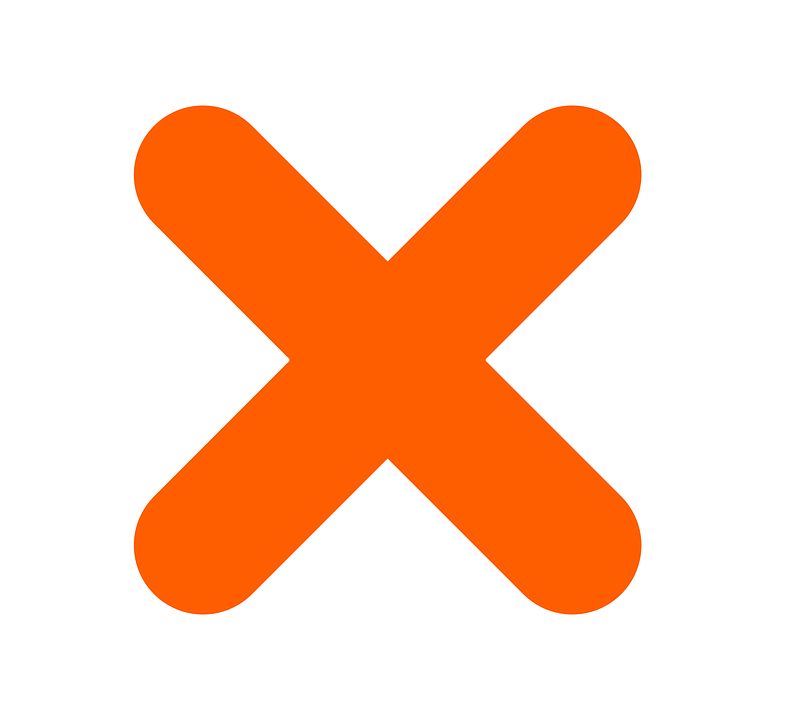 Compreso tra 20 e  37GIALLORivedere le criticità evidenziate nelle risposte a punteggio più basso e migliorare il sistema di gestione del rischio da SBAS 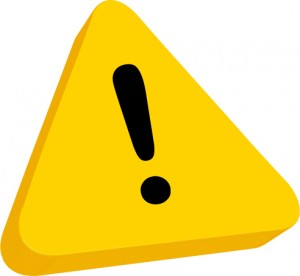 Maggiore o uguale a 38VERDEA livello generale la gestione del rischio da SBAS risulta impostata correttamente. Mantenere in atto l’attuale sistema e provvedere al suo miglioramento continuo secondo le priorità individuate con questa scheda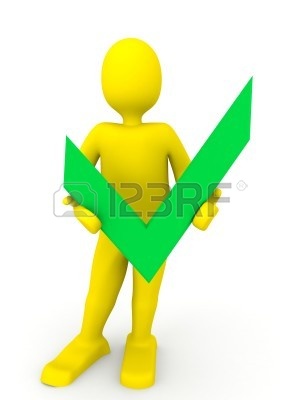 Datore di lavoro(Cognome Nome)RSPP(Cognome Nome)RLS(Cognome Nome)MC(Cognome Nome)firmafirmafirmafirma